Adjunto encontrará las Cuestiones asignadas a la Comisión de Estudio 7 de Radiocomunicaciones. La definición de las categorías de las Cuestiones que figura a continuación se ha extraído de la Resolución UIT-R 5-6:C:	Cuestiones relativas a conferencias en el marco de los trabajos relacionados con los preparativos específicos para conferencias mundiales y regionales de radiocomunicaciones y las decisiones de éstas:C1:	estudios muy urgentes y prioritarios requeridos para la próxima Conferencia Mundial de Radiocomunicaciones;C2:	estudios urgentes, cuya necesidad se prevé para otras conferencias de radiocomunicaciones.S:	Cuestiones que tienen por objeto responder a:–	los asuntos remitidos a la Asamblea de Radiocomunicaciones por la Conferencia de Plenipotenciarios, cualquier conferencia, el Consejo y la Junta del Reglamento de Radiocomunicaciones;–	los avances en la tecnología de radiocomunicaciones o en la gestión del espectro;–	los cambios en la utilización o en la explotación de las radiocomunicaciones:S1:	estudios urgentes que deben completarse en el plazo de dos años;S2:	estudios importantes necesarios para el desarrollo de las radiocomunicaciones;S3:	estudios necesarios para facilitar el desarrollo de las radiocomunicaciones.CUESTioNes ASIGNADAs A LA COMISIÓN DE ESTUDIO 7 DE RADIOCOMUNICACIONESServicios científicos______________Asamblea de Radiocomunicaciones (AR-15) 
Ginebra, 26-30 de octubre de 2015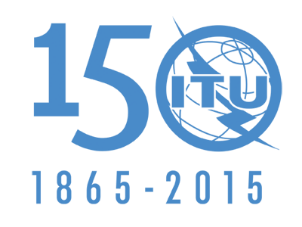 UNIÓN INTERNACIONAL DE TELECOMUNICACIONESDocumento 7/1003-S1 de septiembre de 2015Comisión de Estudio 7 de RadiocomunicacionesServicios científicosCUESTioNes ASIGNADAs A LA COMISIÓN DE ESTUDIO 7 
DE RADIOCOMUNICACIONESNOC = MantenidoMOD = 
RevisadoSUP =
SuprimidoADD =
Nuevo textoUNA = Pendiente de aprobaciónNº de la Cuestión UIT-RTítuloEstadoCategoríaFecha previstaObservaciones110-2/7 Códigos horariosNOC(S2)2019111-1/7 Retardos de la señal causados por las antenas y otros circuitos y su calibración en la transferencia de señales horarias de elevada precisiónNOC(S2)2019118-2/7 Factores que influyen en la compartición de frecuencias entre sistemas de satélites de retransmisión de datos y sistemas de otros serviciosNOC(S2)2019129-2/7 Emisiones no deseadas radiadas y recibidas por estaciones de servicios científicosNOC(S2)2019139-4/7 Transmisión de datos para los sistemas de satélites de exploración de la TierraNOC(S2)2019141-4/7 Transmisión de datos para los sistemas de meteorología por satéliteNOC(S2)2019145-2/7 Factores técnicos que intervienen en la protección de las observaciones radioastronómicasNOC(S2)2019146-2/7 Criterios para evaluar las interferencias causadas a la radioastronomíaNOC(S2)2019152-2/7 Emisiones de frecuencias patrón y de señales horarias por satéliteNOC(S2)2019207-3/7 Transferencia de la hora y la frecuencia por medio de enlaces de comunicaciones digitalesNOC(S2)2019211/7 Compartición de frecuencias entre el servicio de investigación espacial y otros servicios en las bandas 37-38 GHz y 40-40,5 GHzNOC(22)2019221/7 Bandas de frecuencias preferidas y criterios de protección para las observaciones (pasivas) del servicio de investigación espacialNOC(S2)2019222-2/7 Radioenlaces entre estaciones terrenas y misiones lunares y planetarias por medio de satélites de retransmisión de datos lunares y/o planetariosNOC(S2)2019226-1/7 Compartición de frecuencias entre el servicio de radioastronomía y otros servicios en las bandas por encima de 70 GHzNOC(S2)2019230-1/7 Bandas de frecuencias y criterios de protección para las mediciones de radioastronomía en el espacioNOC(S2)2019231/7 Sensores del SETS (activo) y del SIE (activo) que funcionan por encima de 100 GHzNOC(S2)2019234/7 Compartición de frecuencias entre los sistemas de sensores activos de exploración de la Tierra por satélite y los sistemas que funcionan en otros servicios en la banda 1 215-1 300 MHzNOC(S2)2019236-1/7 El futuro de la escala de tiempo UTCNOC(C1)2015237/7 Factores técnicos y de explotación relativos a las prácticas de reducción de la interferencia en las estaciones de radioastronomíaNOC(S2)2019238/7 Fuente de tiempo fiable para la autoridad de sello temporalNOC(S2)2019239/7 Códigos de tiempo de instrumentaciónNOC(S2)2019242/7 Zonas radioeléctricamente tranquilasNOC(S2)2019244/7 Interferencias entre servicios de frecuencias patrón y señales horarias que funcionan entre 20 y 90 kHzNOC(S2)2019245/7 Interferencia causada al servicio de frecuencias patrón y señales horarias en la banda de ondas kilométricas por el ruido procedente de fuentes eléctricasNOC(S2)2019246/7Futuras necesidades de anchura de banda para el servicio de investigación espacial (espacio lejano)NOC(S2)2019247/7Radiocomunicaciones de emergencia para vuelos espaciales tripuladosNOC(S2)2019248/7Información oportuna procedente de los sistemas mundiales de navegación por satélite (GNSS) y las correspondientes ampliacionesNOC(S2)2019249/7Información sobre señales horarias y frecuencias del sistema de ayuda a la navegación de larga distancia (eLORAN)NOC(S2)2019250/7Aplicación y mejoramiento de la transferencia bidireccional por satélite de señales horarias y frecuencias (TWSTFT)NOC(S2)2019251/7Sensores pasivos en tierraNOC(S2)2019252/7Parámetros necesarios para el registro de sistemas de radioastronomía distribuidosNOC(S2)2019253/7Efectos relativistas en la transferencia de tiempo y frecuencia en las proximidades de la Tierra y en el sistema solarNOC(S2)2019254/7Características y necesidades de espectro de los sistemas de satélite que utilizan nanosatélites y picosatélitesNOC(C2)2015255/7Detección y resolución de la interferencia de radiofrecuencia en los sensores (pasivos) del servicio de exploración de la Tierra por satéliteNOC(S1)2019256/7Observaciones de la meteorología espacialNOC(S3)2019